Классный час "1 сентября в первом классе"Мкоян Людмила Васильевна, учитель начальных классовЦели: создание атмосферы праздника, знакомство детей со школой.Задачи:  формирование учебной мотивации и желания учиться;развитие культуры общения и взаимопонимания;воспитание общечеловеческих ценностей.Оборудование:плакаты к 1 сентября;ватман  клей;цветочки и листочки из цветной бумаги;кроссворд на доске;фразы для родителей;благодарственные письма родителям;дипломы для первоклассников.Десятиклассники провожают первоклассников под музыку в класс, дети садятся за парты, родители выступают в роли гостей.Учитель: Ребята, у вас сегодня удивительный и незабываемый день – вы первый раз переступили порог класса, в котором будите учиться.- А кто знает, чему учат в школе? (Дети дают свои ответы.)- Правильно, в школе учат и писать, и читать, и рисовать, и дружить, и уважать друг друга и еще многому хорошему и полезному.- А как называется комната, в которой вы находитесь? (Класс.)- Посмотрите вокруг себя. Какой красивый и уютный кабинет вас ждет, отремонтировать и украсить который помогали ваши папы и мамы. От имени директора школы я вручаю благодарственные письма тем родителям, которые принимали непосредственное участие в подготовке класса к 1 сентября. (Вручение благодарственных писем.)- Думаю, что учиться в таком кабинете будет очень приятно вам всем. 4 года мы будем приходить в этот класс и постараемся сохранить его таким же чистым и уютным. А сделать это нам поможет игра «да-нет». Внимательно послушайте вопросы и дайте правильный ответ: либо – «да», либо – «нет».Будем входить в класс в грязной обуви? (Нет.)Будем вытирать руки о  шторы? (Нет.)Нельзя писать прямо на стенах? (Нет.)Нужно носить сменную обувь? (Да.)Нужно драться на переменах? (Нет.)Не будем опаздывать на урок? (Нет.)Будем стараться хорошо учиться? (Да.)- Молодцы, вы правильно ответили на все вопросы, а теперь пришло время дать клятву первоклассника и быть верным данной клятве все 4 гола учебы.Всегда приходить в класс на первый урок
Еще до того, как проснется звонок. (Дети хором – Клянемся!)Быть на уроке активным и нужным,
Запоминать и учить все, что нужно. (Клянемся!)Чтоб грамотным и умным стать,
Будем учиться читать и писать. (Клянемся!)Учебники, книжки, пенал и тетрадки
Всегда содержать в идеальном порядке. (Клянемся!)Друзьями хорошими, верными стать,
Друг другу во всем и всегда помогать. (Клянемся!)А лень, неопрятность, подсказки, вранье
Мы в класс не возьмем никогда, ни за что. (Клянемся!)Стук в дверь, почтальон Печкин вручает письмо 1 «А» классу.- Ребята, а как вы думаете, от кого это письмо? (Дети дают ответы.)- А письмо-то из дремучего леса от бабы Яги, интересно, что она пишет?- Прочитаем? (Дети – «да».)Учитель читает:«Дети,  «здрасте!» Это я! Ваша бабушка Яга!           
Вам пишу я письмецо,                                              
Скоро к вам дойдет оно.                                           
У меня вопросик есть,                                               
Надо бы вам всем присесть,                                     
В школу ходите зачем?                                              
А не лучше ли вам всем                                             
Ко мне в гости заявиться,                                          
То-то будем веселиться!                                             
Мы с кощеюшкой споем                                            
И поганок пожуем.                                                      
С вами я согласная –                                                   
Зачем вам эти гласные?                                              
Какие-то ударные,                                                        
Еще и безударные.                                                       Научу вас обзываться,
Ябедничать, больно драться
Зачем книжки вы читаете,
Только глазки напрягаете.
Эта школа – прямо беда,
Не годиться никуда.
И зачем в нее ходить?
Время зря лишь проводить.
Вас учительница учит,
Много вам задаст, замучит.
Я же двоечки люблю,
Получать их научу.
Что хотела – написала.
Письмецо вам отослала.
Я теперь не лягу спать,Буду в гости всех вас ждать.
Каждому из вас я лично
Вручу красивую табличку:
«Я учиться не хочу!
К бабе Ежке я лечу,
Буду жить я на болоте
И забуду о работе».- Ребята, ну кто из вас хочет жить на болоте и остаться безграмотным, без верных друзей, без этой прекрасной школы? Никто!?  Я рада, что вы все решили учиться в нашей школе, в этом классе. Вы уже много знаете и умеете, и сейчас вам предстоит выдержать первый  школьный экзамен, но не стоит беспокоиться, я уверена, что все вы с ним справитесь. Вспомните, пожалуйста, сколько лепестков было на волшебном цветке, который исполнял любые желания? Правильно, 7, и сегодня этот цветик-семицветик здесь и на каждом его лепестке задание для вас.(Дети подходят к цветку и «срывают»  по одному лепестку.)1. Экзамен по сказкам. Из какой сказки слова:« Я от бабушки ушел, я от дедушки ушел,
А от тебя, заяц, и подавно уйду»?2. Кто автор стихотворения:«Зайку бросила хозяйка,
Под дождем остался зайка, 
Со скамейки слезть не смог,
Весь до ниточки промок»?3. Кто пел такую песенку:«Кто ходит в гости по утрам,
Тот поступает мудро.
Ходите в гости по утрам,
На то оно и утро»?4. Отгадайте загадку.«Не лает, не кусает,
А в дом не пускает».5. Кроссворд.                                                    Эта птица отсчитывает года. (Кукушка.)Эта птица плавает в пруду. (Утка.)Эта птица может ущипнуть. (Гусь.)Надоедает, как… (Муха.)Больно жалит, но не пчела. (Оса.)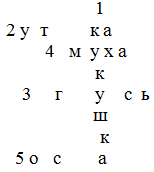 (Дети помогают учителю вписывать буквы, «подсказывают» ему.)            6. Экзамен по математике.К доске выходят 5 детей, им раздаются карточки с цифрами: 5, 3, 1, 7, 9.
Надо встать в ряд по уменьшению чисел (убыванию).7. Художественное чтение.Выходят дети и рассказывают заранее выученные стихи.Раньше были малышами,
В садик мы ходили с вами,
Семь лет нам, все мы подросли,
И в первый класс уже пошли.Мамы волновались очень,
Бабушки не спали ночью,
Папа мне сказал раз пять:
« Как бы нам не опоздать?»В школу чтобы не проспать,
Пришлось нам в 7 часов вставать,
Зубы чистить, умываться,
Одеваться, заплетаться.Ходуном ходил весь дом,
Первоклассник теперь в нем.
Это ж знаете, друзья,
Ответственная миссия!Новый мне костюм купили,
Новенький портфель вручили,
В нем пенал, альбом, тетрадки,
В идеальном все порядке!Семь лет мне исполнилось в этом году,
Теперь я большая, учиться иду,
Мама меня собирала, спешила,
Форму красивую дочке купила.Очень я хочу учиться,
Обещаю не лениться,
И всегда к семи часам
Просыпаться буду сам!Родители, не беспокойтесь,
Бабулечки, за нас не бойтесь!
Мы вам хотим пообещать:
Учиться будем лишь на «5»!- Молодцы, ребята, вы все выдержали « вступительный экзамен» и можете с сегодняшнего дня считать себя настоящими школьниками. Вам на память в честь такого важного события в вашей жизни я дарю «Диплом первоклассника».- А теперь экзамен должны выдержать ваши родители. Посмотрим, как они справятся.Родителям  (10 человек) раздаются листочки, на которых записаны начало фразы или ее продолжение, надо правильно « собрать» фразу, найти пару.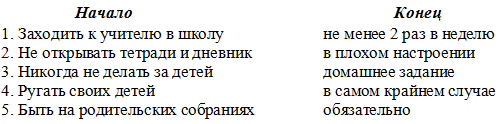 - Это были не простые фразы, это клятва родителей.(Учитель проговаривает каждую фразу, родители говорят: «Клянемся» после каждой фразы.)- Какие молодцы у вас родители! Правильно составили фразы, теперь им необходимо только одно: не забывать эту клятву в течение четырех лет.Я немного сочиняю
И сейчас вам прочитаю
Небольшой в стихах рассказ,
Его примите как наказ.
Родителям вот что хочу я сказать:Трудно ребенка сейчас воспитать.
Многое нужно для этого знать,
Любить его надо и понимать.
Как похвалить его, как пожурить,
Серьезно, иль с юмором с ним говорить,
Детям всегда вы должны помогать,
Каждое утро их в школу собрать.
Напутствие доброе вовремя дать,
Сказочку на ночь им почитать.
А в выходной всей семьей прогуляться,
Чтобы с ребенком своим пообщаться.
Собрания классные все посещать,
Их, по возможности, не пропускать.
А самое главное, без сомнения,
Желаю огромного всем вам терпения.
Слова мои чтоб не забыть
Хочу вам памятки вручить.
(Вручение памяток.)- Ученики клятву давали, родители тоже, теперь осталось дать клятву мне, вашей учительнице. Вот какая моя учительская клятва:Клянусь:Детей ваших так буду я обучать,
Чтобы они могли много узнать.Учеников своих не обижать,
Мальчишкам, девчонкам – всем помогать.Любимчиков в классе не заводить,
Детей одинаково, равно любить.Всех научить и читать, и писать,
Друг с другом  дружить и стихи сочинять.- Дорогие ребята, уважаемые родители и гости, я всех благодарю за участие в нашем первом учебном дне, благодарю за прекрасные цветы и предлагаю « посадить» в классе свою клумбу. У вас на партах лежат либо цветочки из цветной бумаги, либо листики из зеленой бумаги, на доске лист ватмана, он покрашен в зеленоватый цвет, давайте вместе с родителями приклеим цветки и листики на ватман и посмотрим, что из этого получится. (Клей приготовлен заранее у доски на столе.)- Вот какая яркая клумба у нас получилась, я желаю вам всем такой же яркой жизни в нашей замечательной школе и в нашем замечательном классе.- Наш первый день в школе подходит к концу,  но, прежде чем расстаться, я бы хотела обратиться к вам с просьбой.  Вы все получили летом письмо от меня, а теперь и мне хотелось бы получить письмо от каждого из вас. В этом письме можно и рисовать, и что-то наклеить, и даже, если умеете, что-то написать. С нетерпением буду ждать вас завтра. До встречи!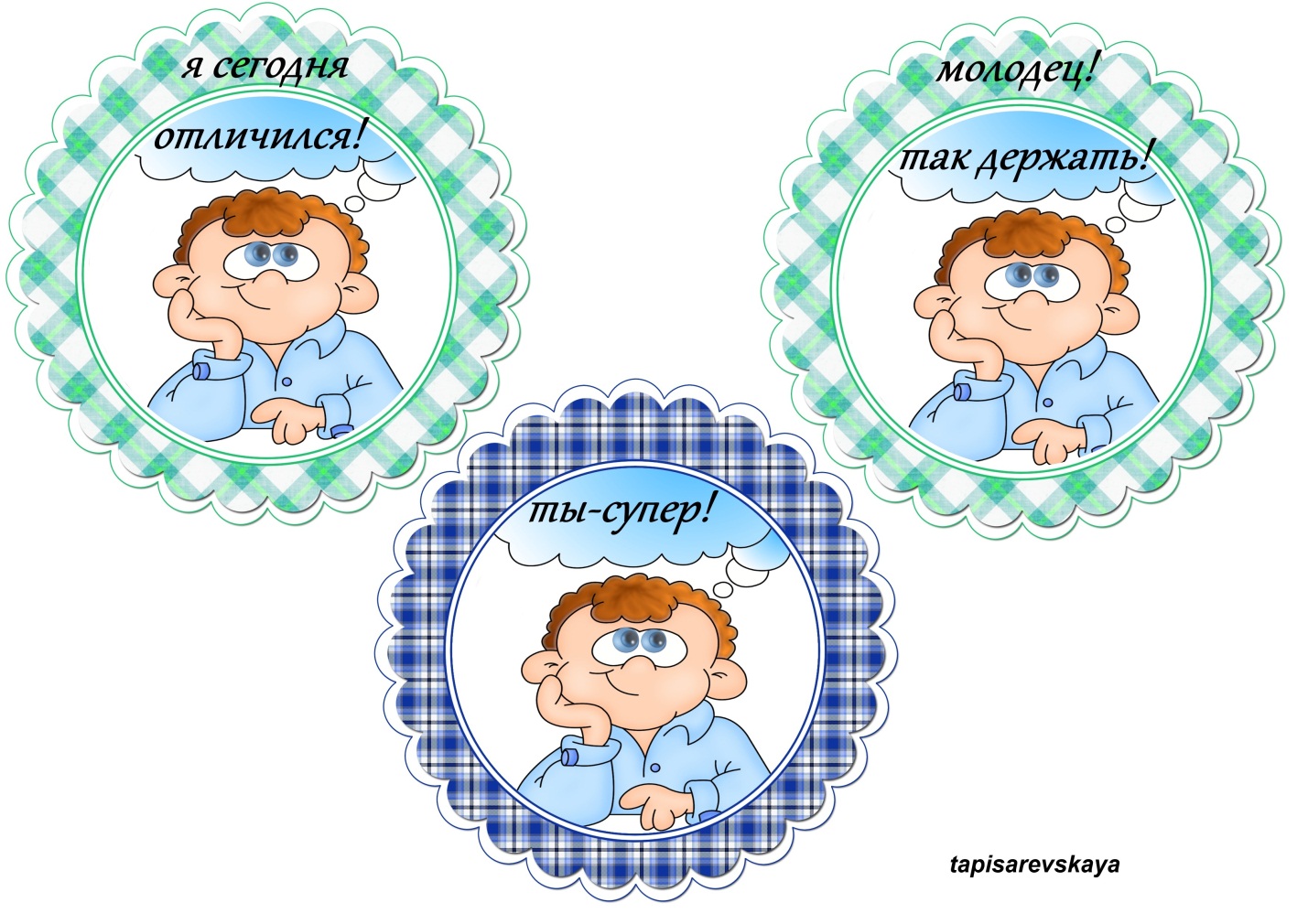 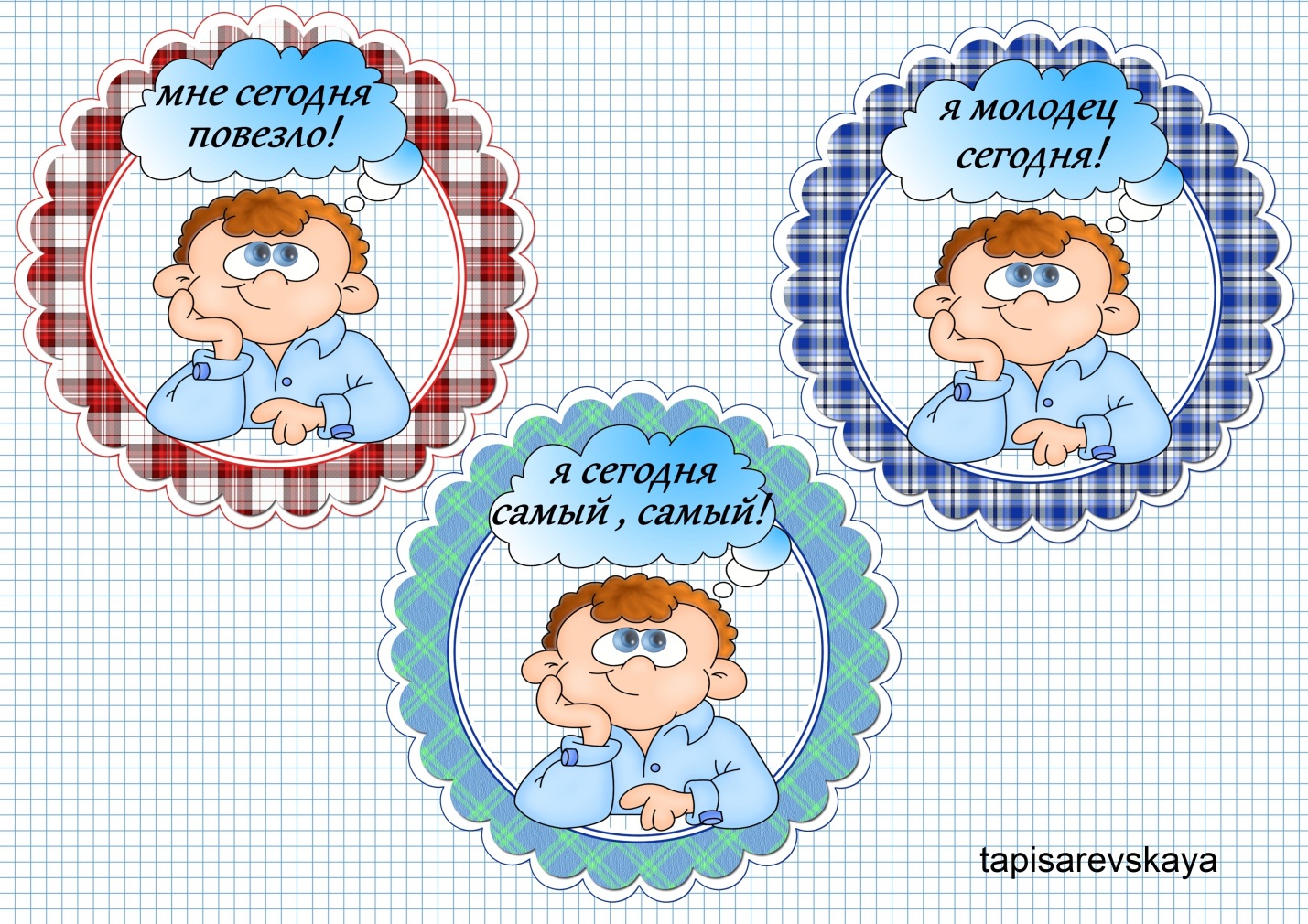 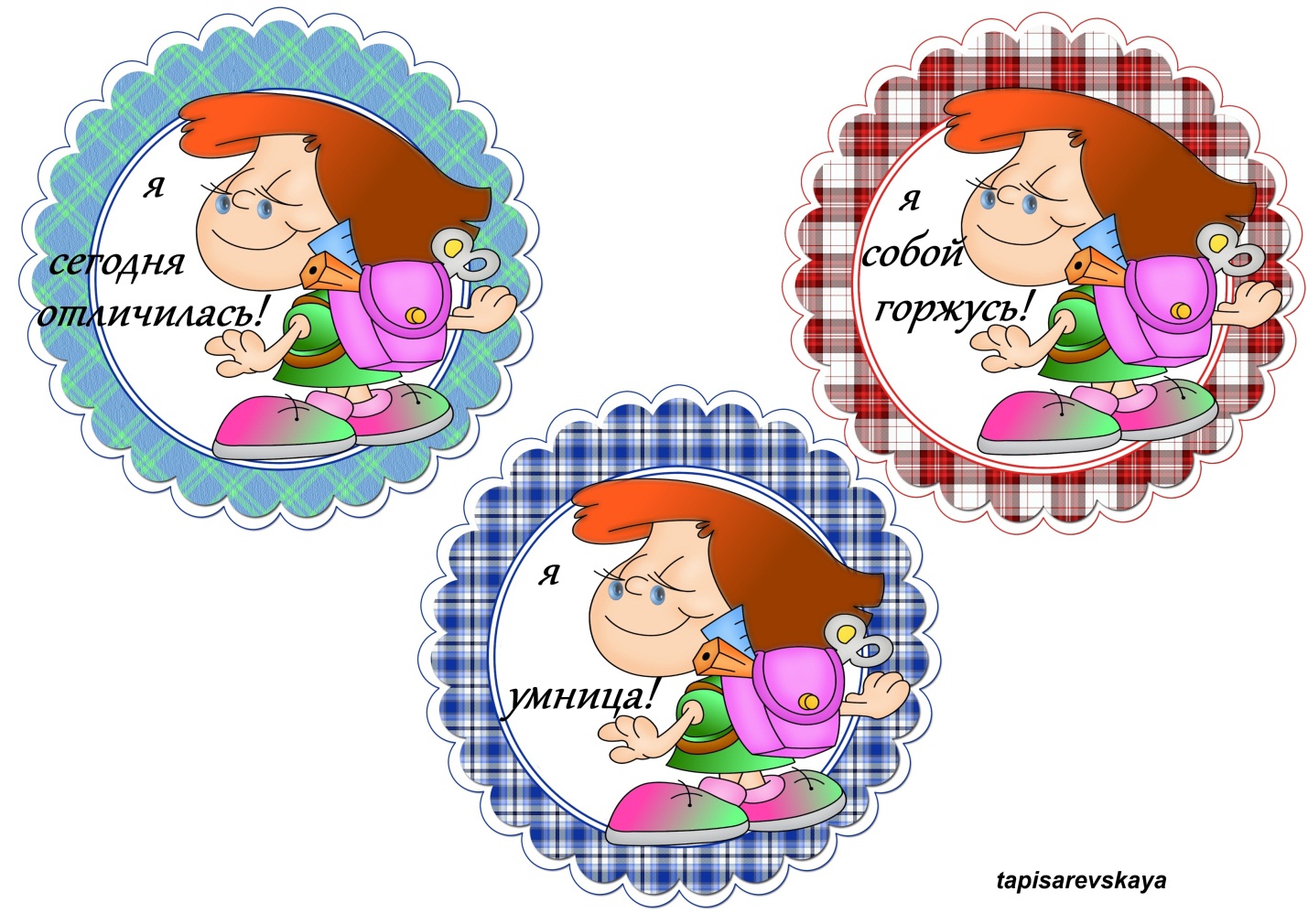 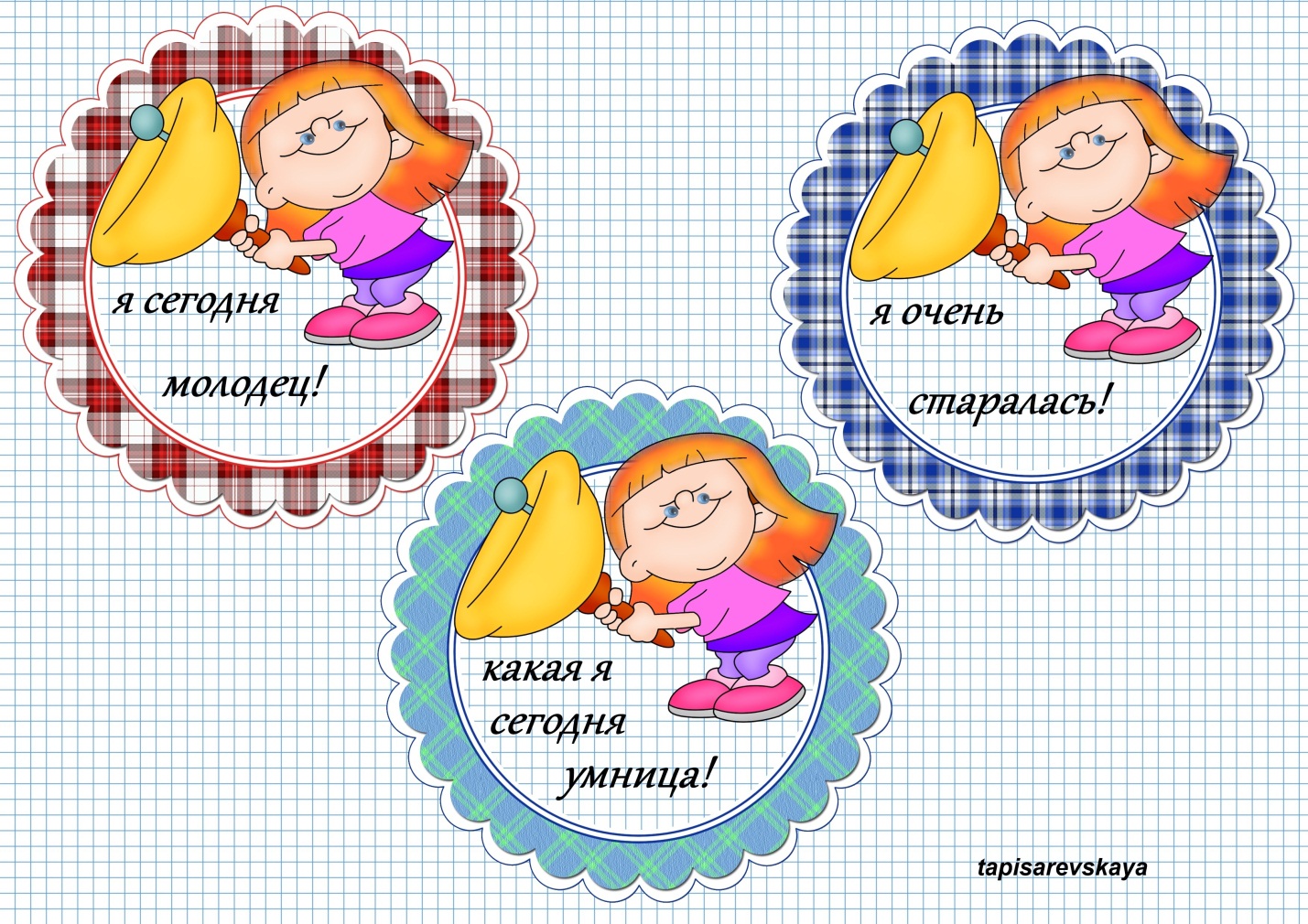 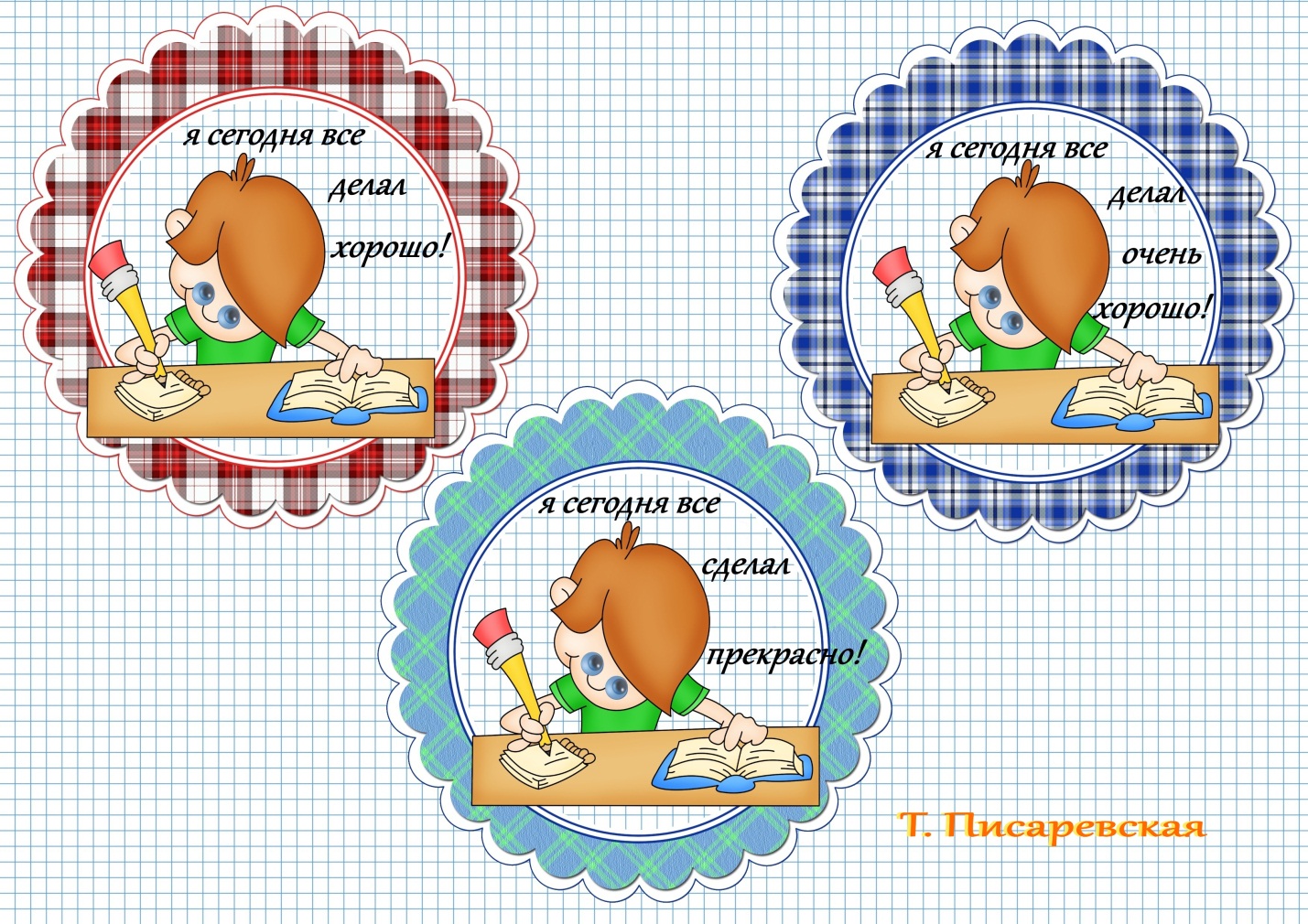 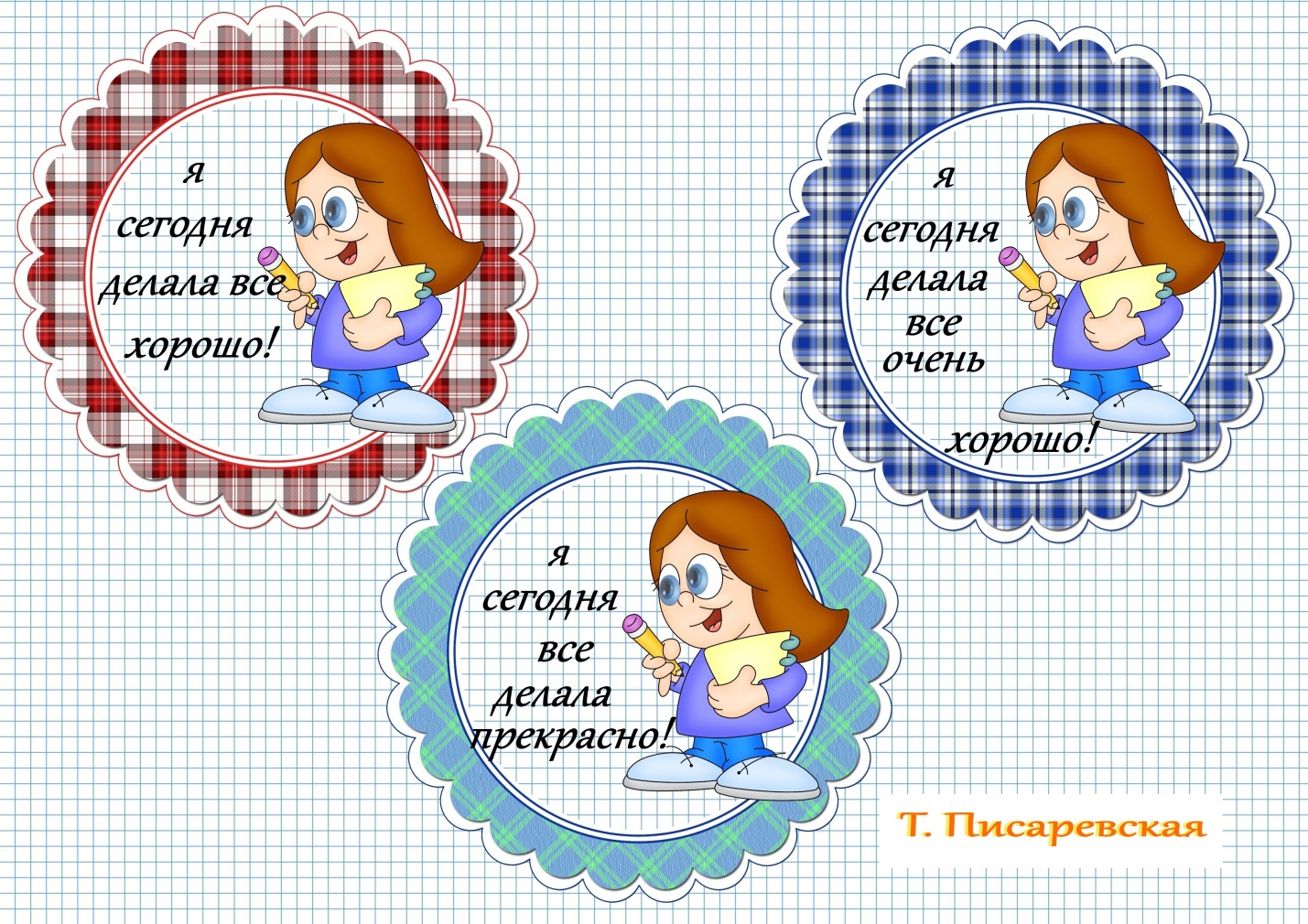 